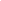 Jarosław, dnia ………………………Imię i nazwisko albo nazwa przedsiębiorcy....................................................................................Siedziba i adres przedsiębiorcy ............................................................................................................................NIP ---Telefon .........................................................................WNIOSEKo udzielenie zezwolenia na wykonywanie 
zawodu przewoźnika drogowegoDotyczy:*  wydanie nowego zezwolenia  przeniesienie uprawnień wynikających z zezwolenia/ licencji nr …………………………….Zakres przewozów:*   przewóz rzeczy     przewóz osóbMiejsce rejestracji przedsiębiorcy:*.Centralna Ewidencja i Informacja o Działalności Gospodarczej (CEIDG)Krajowy Rejestr Sądowy (KRS) pod numerem ………………………………………………Adres siedziby przedsiębiorcy, o której mowa w art. 5 lit. a rozporządzenia (WE) nr 1071/2009 (miejsce prowadzenia głównej działalności, przechowywania dokumentów księgowych, akt dotyczących pracowników, danych na temat czasu pracy pojazdu odpoczynku i in.)…………………………………………………………………………………………………………………………………………………………………………………………………………………………………………………………………………………………………..Liczba i rodzaj pojazdów, które przedsiębiorca będzie wykorzystywał do wykonywania transportu drogowego:pojazd samochodowy lub zespól pojazdów o dmc powyżej 3,5 t - …………..………………………… szt.autobus - …………………………… szt.Wnioskowana liczba wypisów z zezwolenia odpowiadająca liczbie zgłoszonych poj. ………………… szt.Dane osoby zarządzającej transportem:Imię i nazwisko ……………………………………………………………………………………………………………………………………adres zamieszkania ………………………………………………………………………………………………………………………………numer certyfikatu kompetencji zawodowych ………………………………………………………………………………………Załączniki do wniosku:*„Oświadczenie osoby zarządzającej transportem” ,kserokopia certyfikatu kompetencji zawodowych osoby zarządzającej transportem,dokumenty potwierdzające posiadanie sytuacji finansowej zapewniającej podjęcie 
i prowadzenie działalności gospodarczej w zakresie transportu drogowego,„Oświadczenie dotyczące bazy eksploatacyjnej”, „Oświadczenie o zamiarze zatrudnienia kierowców”,„Oświadczenie o spełnieniu wymogu dobrej reputacji” złożone przez członków organu zarządzającego osoby prawnej, osoby zarządzające spółką jawną lub komandytową, a w przypadku innego przedsiębiorcy - osoby prowadzącej działalność gospodarczą oraz osobę zarządzającą transportem lub uprawnioną na podstawie umowy do wykonywania zadań zarządzającego transportem w imieniu przedsiębiorcy),Informacja o osobie z Krajowego Rejestru Karnego – członków organu zarządzającego osoby prawnej, osoby zarządzające spółką jawną lub komandytową, a w przypadku innego przedsiębiorcy - osoby prowadzącej działalność gospodarczą oraz osobę zarządzającą transportem lub uprawnioną na podstawie umowy do wykonywania zadań zarządzającego transportem w imieniu przedsiębiorcy, kserokopia umowy spółki cywilnej (w przypadku, gdy wniosek składany jest przez wspólników spółki cywilnej chcących uzyskać wspólnie zezwolenie),akt zgonu przedsiębiorcy wraz z dokumentami potwierdzającymi wstąpienie na jego miejsce spadkobiercy – w przypadku śmierci osoby fizycznej posiadającej zezwolenie, w tym również osoby fizycznej będącej wspólnikiem, w szczególności spółki jawnej lub komandytowej (dotyczy przeniesienia uprawnień).Wykaz pojazdówUmowa cywilno-prawna z zarządzającym transportemKserokopia prawa jazdy z kodem 95dowód uiszczenia opłaty za wydanie zezwolenia na wykonywanie zawodu przewoźnika drogowego i wypisów z tego zezwolenia (dotyczy nowego zezwolenia)* należy zakreślić właściwe kwadratyDo wglądu:oryginały załączonych kserokopii dokumentów..........................................(podpis wnioskodawcy)Klauzula informacyjna dla Klientów Starostwa Powiatowego w Jarosławiu  dotycząca realizacji obowiązków wynikających z przepisów prawa.Zgodnie z dyspozycją art. 13 ROZPORZĄDZENIA PARLAMENTU EUROPEJSKIEGO I RADY (UE) 2016/679 z dnia 27 kwietnia 2016 r. w sprawie ochrony osób fizycznych w związku z przetwarzaniem danych osobowych i w sprawie swobodnego przepływu takich danych oraz uchylenia dyrektywy 95/46/WE (ogólne rozporządzenie o ochronie danych) (Dz. U. UE. z 2016 r., L 119, poz. 1) informujemy, że:Administratorem Pani/Pana danych osobowych jest: Starosta Jarosławski z siedzibą  
w Jarosławiu przy ul. Jana Pawła II 17, telefon kontaktowy: 166246213, email: sekretariat@starostwo.jaroslaw.pl W imieniu Administratora sferę przetwarzania danych osobowych nadzoruje Inspektor Ochrony Danych.Kontakt z Inspektorem Ochrony Danych możliwy jest pod adresem siedziby Administratora, jak również pod numerem telefonu 166246227 oraz adresem poczty elektronicznej: iod@powiat.jaroslaw.pl. Pani/Pana dane osobowe będą/są przetwarzane na podstawie obowiązku wynikającego z art. 7d pkt 1 lit a tiret pierwsze ustawy z dnia 17 maja 1989 r. Prawo geodezyjne i kartograficzne w celu prowadzenia dla obszaru powiatu ewidencji gruntów i budynków,Dane osobowe przetwarzane będą w ściśle określonym, minimalnym zakresie niezbędnym do osiągnięcia celu, o którym mowa powyżej. Przetwarzane przez Administratora  Pani/Pana dane osobowe przechowywane będą przez okres niezbędny do realizacji celu dla jakiego zostały zebrane – czas nieokreślony. Posiada Pani/Pan prawo dostępu do treści swoich danych osobowych, prawo do ich sprostowania.Przysługuje Pani/Panu prawo wniesienia skargi do organu nadzorczego, tj. Prezesa Urzędu Ochrony Danych Osobowych.Odbiorcami Pani/Pana danych osobowych będą wyłącznie podmioty uprawnione do uzyskania danych na podstawie przepisów prawa.Pani/Pana dane mogą być przekazywane takim odbiorcom jak: - organy administracji publicznej, - organy podatkowe,- sądy,- jednostki statystyki publicznej,- właściwe podmioty ewidencyjne, 	- starostowie sąsiednich powiatów.Podawanie danych osobowych w zakresie wymaganym obowiązującymi przepisami prawa jest obligatoryjne. 